Afin de participer aux RencontresMaurice/Réunion 2015,merci de renvoyer la fiche ci-dessous complétée Dès réception de la fiche d’inscription, nous reviendrons vers vous pour valider votre inscriptionNOM, Prénom:                                         					Titre: Signature +  cachet de l’entreprise: ________________________				Date: Plus d’informations, veuillez nous contacter :Rencontresdd2015@gmail.com – maeva.marot@clubexport-reunion.com+230 466 90 31BON D’ENGAGEMENT	Ile Maurice, le « date du jour » Je soussigné(e) « monsieur ou madame X », agissant en qualité de « qualité », de la société « nom de l’entreprise » atteste que toutes les informations données sont vraies.  Ma participation à cet évènement engage sans réserve à fournir les données quantitatives et qualitatives relatives aux retombées économiques de cet évènement, notamment par le biais des questionnaires de satisfaction et d’impact qui me seront adressés par le Club Export Réunion et/ou la Chambre de Commerce et d’Industrie France Maurice.Toute annulation à compter de votre inscription, ne pourra fera l’objet d’aucun remboursement de la part de la Chambre de Commerce et d’Industrie France Maurice. Je m’engage à régler la Chambre de Commerce et d’Industrie France Maurice par chèque ou par virement selon les délais inscrits sur la facture, sans quoi, ma participation ne pourra être retenue.Fait pour servir et valoir ce que de droit. « Nom, prénom + qualité du signataire + cachet de l’entreprise»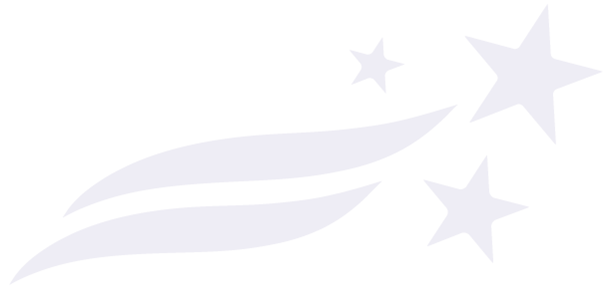 Nom complet de la société/compagnieNom du participant/ FonctionTelephone + MailDomaine d’activité principal et secondaire de votre entrepriseChiffre d’affaires et effectif de l’entrepriseAvantage concurrentiel et concurrenceProjets en coursVos principaux clientsAvez-vous déjà participé aux Rencontres Maurice/RéunionVos attentes/ projets de coopération pour ces RencontresChoix du packageSouhaitez-vous des rdvBtoB ?BRN :VAT Number :Adresse de facturation :